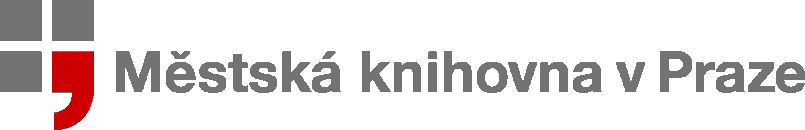 FILMOVÉ PROJEKCE:7. 6. 18:00 ČESKÉ KOŘENY VE VANCOUVERUPříběhy o cestách za svobodou – film ve dvou částech s přestávkou			
Příběhy o cestách za svobodou aneb jak česká emigrace před rokem 1989 žije v Kanadě dnes, co v této zemi dokázala, co našla a co ztratila? Premiéra čtvrtého, zdvojeného dílu dokumentárního cyklu České kořeny, který je mozaikou o životě zajímavých českých rodin a osobností, žijících v zahraničí. Produkce: České kořeny z.s., režie, kamera, střih: Tomáš Kubák,  rozhovory, produkce: Martina Fialková.  Vstupné 90 Kč, malý sálSVĚTOVÉ UMĚNÍ Ke každé 3D projekci je třeba zakoupit v pokladně 3D brýle (20 Kč) určené k opakovanému použití. 
7. 6. 17:00 Vatikánská muzea ve 3D Nevšední výprava za poznáním působivé umělecké sbírky budované více než 2 tisíce let. Ultra HD 4K obraz. 65 min. Vstupné 90 Kč, velký sál
14. 6. 17:00 Florencie a galerie Uffizi ve 3D  Fascinující cesta do kolébky italské renesance, 85 min. Vstupné 90 Kč, velký sál3D PROJEKCEKe každé 3D projekci je třeba zakoupit v pokladně 3D brýle (20 Kč) určené k opakovanému použití. 4. 6. 17:00 Angry Birds ve filmu / The Angry Birds Movie (USA 2016, John Cohen  & Catherine Winder, český dabing,  100 min.)Vstupné 130 Kč, velký sál7. 6. 19:00 Captain America: Občanská válka / Captain America: Civil War (USA 2016, Anthony & Joe Russo, český dabing, 148 min.)Vstupné 130 Kč, velký sál 14. 6. 19:00 X-Men: Apokalypsa / X-Men: Apocalypse (USA 2016, Bryan Singer, český dabing, 130 min.)Vstupné 120 Kč, velký sál SPIRITUALITA A FILM (ve spolupráci s Akademickou farností Praha) Uvádí P. ThLic. Ing. Petr Vacík, SJ a Mgr. Lukáš Jirsa, Ph.D.   
8. 6. 19:00 Naše malá sestra / Umimachi Diary (Japonsko 2015, Hirokazu Kore-eda, japonsky s českými titulky, 126 min.) Projekce s úvodem a moderovanou diskuzí.
Tři sestry žijí společně ve velkém domě ve městě Kamakura. Když jejich otec, který od rodiny odešel před patnácti lety, zemře, cestují na venkov na pohřeb, kde poznají svou plachou nevlastní sestru. Jejich návrh, aby odjela žít společně s nimi, dospívající Suzu s nadšením přijímá. Začíná tak období sladkých i nahořklých dobrodružství…Vstupné 90 Kč, velký sál9. 6. 19:30 DĚTI – ŠKOLA – AUTORITA     						Úryvky z dokumentárních filmů Tomáše Škrdlanta Škola demokracie (ČR 1997), Bít a nebít (ČR 2014) a Život – základ školy (ČR 2016) & diskuzní fórum na téma Může minulá škola   připravovat děti na budoucnost? Diskuse se zúčastní zástupci pedagogických i rodičovských iniciativ a Tomáš Škrdlant. Moderuje Vladimír Hendrich.Vstupné 50 Kč, malý sálNEJLEPŠÍ SOUČASNÉ THRILLERY I.Projekci předchází lektorský úvod Vladimíra Hendricha. 				9. 6. 19:00 Oslněni sluncem / A Bigger Splash (Itálie – Francie  2015, Luca Guadagnino, 120 min.) Rocková superstar Marianne (Tilda Swintonová) tráví poklidnou dovolenou na ostrově v Itálii s přítelem Paulem (Matthias Schoenaerts), když se nečekaně objevuje její starý přítel Harry (Ralph Fiennes) a jeho přitažlivá dcera Penelope (Dakota Johnsonová). Mysteriózně laděný erotický thriller se volně inspiruje legendárním filmem Jacquese Deraye Bazén.Vstupné 90 Kč, velký sálTANEC:2. 6. 17:00 JAK SE DĚLÁ TANEČNÍK (Baby Balet Praha – Taneční centrum Praha, www.tanecnicentrum.cz)   			                              Divadelní představení, připravené speciálně pro žáky základních a středních škol. Jednotlivé ukázky jsou doprovázené hudbou klasických i moderních světových umělců, projekt koncepčně navazuje na představení pro mládež známého choreografa Pavla Šmoka Jak se dělá balet. Choreografie mapují nejvýznamnější období a umělecké osobnosti taneční historie od vzniku scénického tance na sklonku renesance až po tvorbu současných choreografů. Vstupné 50 Kč, velký sál3. 6. 17:00 TANEČNÍ  UČITELÉ  ROKU (Taneční centrum Praha, www.tanecnicentrum.cz)  	            7. ročník festivalu – přehlídky choreografií pro mládež Finálový večer a vyhlášení výsledků v kategorii choreografové žákovských tanečních souborů.Vstupné 80 Kč / studenti a důchodci 50 Kč, velký sál6. 6. 19:00 UTKÁNO Z PÍSNÍ A TANCŮ Hudebně - taneční večer folklórního tanečního souboruJaro a muziky Jara.Pražský folklórní taneční soubor Jaro, který funguje již více než třicet let při ZUŠ ve Štefánikově ulici v Praze 5 pod vedením umělecké vedoucí Živany Vajsarové, připravil poetické celovečerní  představení, složené z lidových tanců a písní z Čech, Moravy a Slovenska. Taneční soubor doprovází Muzika Jara pod vedením Karla Mezery.Vstupné 190 Kč / studenti 150 Kč, velký sál11. 6. 14:00 JAK SE DÍVAT NA BALET V nastudování studentů Baletní školy BcA. Jána Nemce. Ukázky každodenní práce tanečníka prostřednictvím nejznámějších baletních inscenací jako Labuti jezero, Bajadéra, Plameny Paříže, Faraonova dcera či Marná opatrnost, budou i průřezem vývoje klasického tance od romantického baletu až po současnost. Pro baletní školu upravil BcA. Ján Nemec.Vstupné 150 Kč, velký sál12. 6. 15:00 TANEČNÍ PŘEDSTAVENÍ DOUBLE COOKIES  www. doublecookies.cz  Vyvrcholení celoroční práce lektorů i tanečníků. 	             Závěrečná show nejen pro rodiče a přátele taneční skupiny Double Cookies, ale i pro veřejnost. K vidění bude 14 streetdance vystoupení v podání dětí a juniorů. Program utvoří tanečníci z 9 měst středočeského kraje, kteří spolu s doprovodným programem nabídnou všem návštěvníkům příjemný a možná i trochu nezvyklý zážitek. Vstupné 150 Kč, velký sál15. 6. 19:00 FLOW – CESTOU POPELA Eurytmické vystoupení absolventů Waldorfského lycea v Praze.                 
Těžištěm programu je hudební kompozice pro klavírní trio od současného lotyšského skladatele Peterise Vaskse, složená roku 1985: Episodi e Canto Perpetuo. Účinkují: Roman Patočka – housle, Štěpán Filípek – violoncello, Martin Levický – klavír, režie a choreografie: Daniel Müller Goldegg, Barbora Forbaková.Vstupné 150 Kč / 80 Kč děti, studenti, senioři, velký sál18. 6. 18:00 DĚTSKÝ BALET PRAHA PRO MICHAELA JACKSONA – Taneční soubor Veroniky Zídkové. Dětské baletní představení pro dětské i dospělé diváky.Vstupné 250 Kč, velký sál 21. 6. 18:00 BALETNÍ ŠKOLA ATTITUDEBALLET uvádí premiéru baletního představení POPELKA. Pro dětské i dospělé diváky vystoupí tanečnice a tanečníci od 4 let.Vstup zdarma, velký sál PŘEDNÁŠKY, BESEDY, SETKÁNÍ:KOLEM SVĚTA – CYKLUS CESTOVATELSKÝCH PŘEDNÁŠEK    Moderuje RNDr. Karel Wolf.   www.kolemsveta.cz	 		          
1. 6. 19:00 Working Holiday na Novém Zélandu Working Holiday Visa vám umožní procestovat Nový Zéland a poznat jeho krásnou přírodu a kulturu.  Přednáší Jitka Petráňová
Vstupné 80 Kč, malý sál13. 6. 19:00 Rok na cestách – jsme cestovatelé na plný úvazek Jak to dopadne, když se zřeknete kariéry a vyrazíte na svou první cestu? Přednášejí Kristýna Audiová a Marek TurynaVstupné 80 Kč, malý sálZ ATELIÉRŮ UMĚLCŮ										 
6. 6. 17:00 Josef Čapek – lyrický kubista Český malíř a spisovatel, spoluzakladatel Skupiny výtvarných umělců. Inspiroval se uměním přírodních národů, fauvismem i kubismem. Přednáší PhDr. Jana Jebavá.	Vstupné 40 Kč, malý sál
13. 6. 17:00 Paul Gauguin – hledání světla a svobody Okouzlen ostrovy Tahiti, jejich přírodou, kulturou a krásou tamních žen, interpretoval barvu a tvar ve zcela novém pojetí. Přednáší PhDr. Jana Jebavá.Vstupné 40 Kč, malý sálPRAHA INDUSTRIÁLNÍ ÉRY – STÁLE PŘÍTOMNÁ I MIZEJÍCÍ14. 6. 17:00 Vysočanské fragmenty II. – Harfa Přednáší Ing. arch. Radim Gabor  
Přednáška o území na pomezí Libně a Vysočan, jež bylo zastavěno teprve v důsledku růstu místního průmyslu ve druhé polovině 19. století. Vstupné 40 Kč, malý sál CYKLUS PŘEDNÁŠEK K 700. VÝROČÍ NAROZENÍ KARLA IV. 
14. 6. 19:00 Středověký rytíř Karel IV. a jeho donedávna utajené vážné zranění. Karel sám byl velkým milovníkem rytířských turnajů a neodepřel si je ani jako evropský panovník. Jeden z nich, na který se vydal v přestrojení, se mu však stal velmi osudným, neboť zde málem podlehl těžkému zranění páteře. Přednáší RNDr. Mgr. H. Blochová. Živá středověká hudba z doby Karla IV. Vstupné 40, malý sál15. 6. 17:00 PALIATIVNÍ PÉČE (Výbor dobré vůle – Nadace O. Havlové)Komplexní cesta pro zachování důstojnosti pacienta a poskytování podpory jeho blízkým Přednáší MUDr. Irena Závadová, vedoucí zdravotního týmu domácího hospice Cesta domů, vedoucí subkatedry paliativní medicíny IPVZ.Vstupné 40 Kč, malý sál15. 6. 19:00 REUNION – PERLA INDICKÉHO OCEÁNU A SRDCE KULTU ČERNÉ MAGIE A WOO-DOO 		                  
Mix přírody, kultur, kuchyně, ozdobený skvostnou tropickou přírodou a završený nejčinnější sopkou světa i nejvyšším vrcholem Indického oceánu. Přednáší Petr BlahušVstupné 40 Kč, malý sál21. 6. 17:00 KNIHOVNA V KNIHOVNĚ aneb Vše, co jste chtěli kdy vědět o Knihovně Václava Havla, ale báli jste se zeptat 			
Pozdní odpoledne věnované poslání, tajemstvím a plánům Knihovny Václava Havla. Vystoupí ředitel Michael Žantovský, editorka Anna Freimanová, vedoucí archivu Martin Vidlák, šéfdramaturg programu Jáchym Topol, šéfproducent Pavel Hájek, fotograf Ondřej Němec a další. Překvapení není vyloučeno. Koná se v rámci projektu Havel@80.Vstup volný, malý sál22. 6. 17:00 PORTO – KOUZLO NOVÉ PORTUGALSKÉ ARCHITEKTURY NA POZADÍ HISTORIE (ARS VIVA) 
Druhé největší město Portugalska nabízí kromě staré historické měšťanské zástavby a portských sklepů také zajímavé nové realizace od věhlasných portugalských architektů. Přednáší Josef Vomáčka, publicista.  
Vstupné 40 Kč, malý sál27. 6. 17:00 ROK KARLA IV. (ve spolupráci s PIS)Karel IV. Evropan Přednáší PhDr. Jaroslava Nováková.Vstupné 70 Kč, malý sál					 ALTERNATIVNÍ CESTY POZNÁNÍ:ALTERNATIVNÍ CESTY KE ZDRAVÍ (Ve spolupráci s časopisem Meduňka)8. 6. 17:00 TERAPIE NO – skutečný záchrance života. Přednáší RNDr. Vladimir Hricik CSc.Vstupné 40 Kč, malý sál Změna programu vyhrazena!